Классный час «Символы России»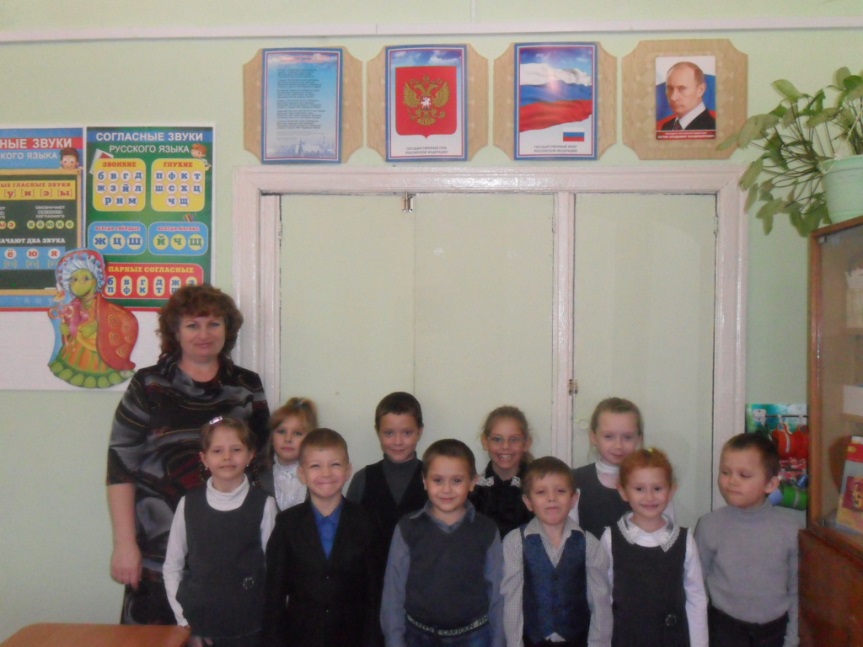 Если скажут слово - Родина, Сразу в памяти встает Старый дом, в саду смородина, Толстый тополь у ворот. У реки березка-скромница И ромашковый бугор...А другим, наверно, вспомнитсяСвой родной московский двор.В лужах первые кораблики,Над скакалкой топот ног, И большой соседней фабрикиГромкий радостный гудок.Или степь от маков красная. Золотая целина... Родина бывает разная, Но у всех она одна!З. АлександроваВ 1 классе 25 ноября прошла беседа – знакомство «Символы России». Классный руководитель Бусаргина Н.В. рассказала ребятам о происхождении и истории российского герба, флага и гимна, об их функциональном предназначении. Первоклассники узнали о символическом значении цветов и символов у флага и герба.